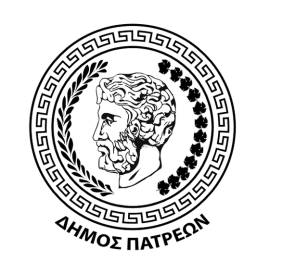 ΑΙΤΗΣΗΕΚΔΗΛΩΣΗΣ  ΕΝΔΙΑΦΕΡΟΝΤΟΣγια την υπ’ αριθμό πρωτοκόλλου: 120829/22 / 11 /2023  διακήρυξη εκμίσθωσης ακινήτου ιδιοκτησίας Δήμου Πατρέων στην  συμβολή των οδών Σανταρόζα , Άστιγγος , Νόρμαν , περιοχή Αγίου Διονυσίου επί της Πλατείας Δροσοπούλου , υπ’ αριθμό: 413/21/11/2023 (ΑΔΑ: 68ΣΤΩΞΙ-ΗΟΕ) Απόφαση της Οικονομικής Επιτροπής του Δήμου Πατρέων, που θα χρησιμοποιηθεί ως στεγασμένος χώρος στάθμευσης αυτοκινήτων (parking).Προς: Την Επιτροπή Διενέργειας Δημοπρασιών του άρθρου 1 του Π.Δ.270/1981 η οποία θα διεξάγει την δημοπρασία και θα αξιολογήσει τις οικονομικές προσφορές. Ο/Η κάτωθι υπογεγραμμέν....... ......................................................................... του .........................................με Α.Δ.Τ....................................................Α.Φ.Μ..............................................Δ.Ο.Υ...................................................κάτοικος................................................Διεύθυνση..................................................................................................τηλ.:....................................................................ΔΗΛΩΝΩΌτι αφού έλαβα γνώση της παραπάνω σχετικής διακήρυξης επιθυμώ να εκδηλώσω ενδιαφέρον για τη μίσθωση, ακινήτου ιδιοκτησίας Δήμου Πατρέων στην συμβολή των οδών Σανταρόζα , Άστιγγος , Νόρμαν , περιοχή Αγίου Διονυσίου επί της Πλατείας Δροσοπούλου που θα χρησιμοποιηθεί ως στεγασμένος χώρος στάθμευσης αυτοκινήτων (parking)  Kαι δηλώνω υπεύθυνα ότι: «Δεν είμαι άμεσα ή έμμεσα οφειλέτης του Δήμου Πατρέων, ούτε έχω συμβληθεί με αυτόν χωρίς να έχω εκπληρώσει τις υποχρεώσεις μου, ούτε είμαι ομόρρυθμος ή ετερόρρυθμος εταίρος ή μέτοχος ή εταίρος Ε.Π.Ε. ή Ι.Κ.Ε. άλλου μισθίου του εκμισθωτή που παρακρατούσα τα μίσθιά του. Δεν έχω δικαστική διένεξη με τον εκμισθωτή από οποιαδήποτε αιτία, ούτε είμαι μέλος (εταίρος ή μέτοχος) νομικών προσώπων παρανόμως κατεχόντων μίσθιο του Δήμου Πατρέων».Ο/Η Δηλ………………..